.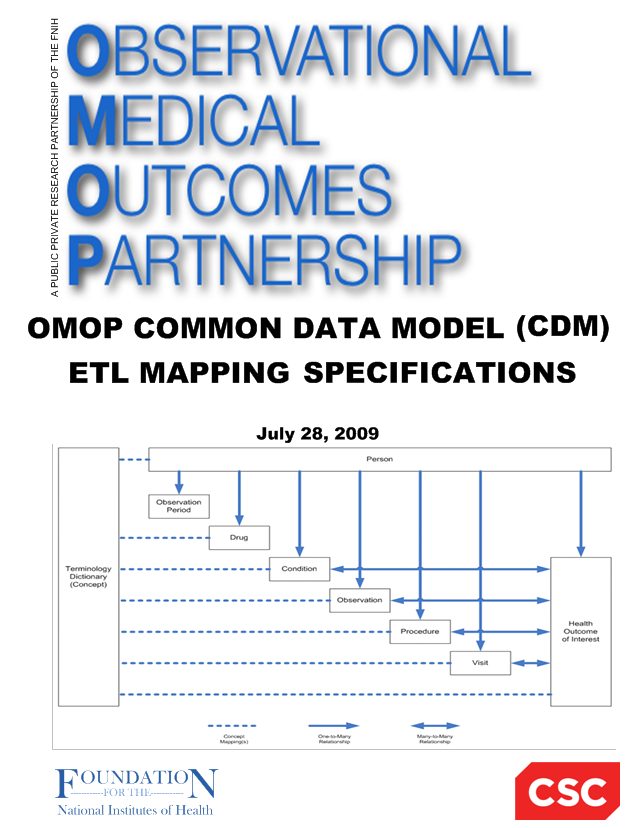 AmAmAm<authors>How to use this template: Create a section in this document for each applicable OMOP CDM table for your data.Copy the Rabbit in a Hat tables into this document Remove/replace the green text where needed.Abbreviations used:CDM	Common Data ModelETL	Export Transform LoadOHDSI	Observational Health Data Sciences and InformaticsOMOP	Observational Medical Outcomes PartnershipIntroductionThis document reflects the requirements, assumptions, business rules and transformations for the implementation of the Common Data Model Version 5.0 (CDM) as implemented by <your organization>.  The purpose of this document is to describe the ETL mapping of the proprietary or licensed data from <name project> into the OMOP Common Data Model. It is based on the OMOP ETL Specifications. General information that is covered by the OMOP ETL Specification will not be covered in this document, but a detailed discussion of the <name project>-specific aspects of mapping and converting data to the standard CDM is provided.The document is composed of two main sections: Source Data Mapping. Describes major tables of the CDM schema and special data handling required for each table.Source Independent Data Mapping. Describes mapping process of the Drug and Condition Era’s.In each section, the tables and their mapping are individually reviewed along with any source specific rules and exceptions.The intended audience for this document will include both researchers that want to use the experience and learning in order to incorporate them into their own CDM construction.Source Data Mapping ApproachThis section covers the high-level assumptions and approach to extraction, transformation and loading (ETL) of raw source data into the Common Data Model (CDM). This high-level approach should be equivalent between the data sources obtained by OMOP and your project. However, if a significant divergence becomes necessary and meaningful, it should be discussed here.In the table below an overview is given of which source tables were mapped to which OMOP table:We created xx different mapping vocabularies for the “source_to_concept_map” dictionary which incorporates the OMOP “source_to_concept_map” table mappings with mappings created in-house for our databases:The following queries provide SQL code which allows source code values to be converted to standard or source concepts from the Standard vocabularies:Source Data Mapping This section will describe the mapping process and ETL conversions of your data into Common Data Model. Describe how your data are provided and in what technology (relational database system, SAS files etc.) the CDM will be representedTable Name: PERSONDescribe how the mapping and transformations are designed. Copy the Rabbit in a Hat table into this section.For “source field” add the name of the table in case more than one field is mapped to a destination field (e.g. clinchem.labdate, hemat.labdate).Concept mapping for source field <field name>: Table Name: <table name>Add a section for each table from the Rabbit in a Hat output for your data.For “source field” add the name of the table in case more than one field is mapped to a destination field (e.g. clinchem.labdate, hemat.labdate).Source tableTable descriptionCDM tableDEMODemographicVocabulary IdDescriptionDestination FieldSource FieldApplied RuleCommentperson_idgender_concept_idyear_of_birthgender_source_concept_idetccodeDescriptionEquivalent OMOP SOURCE_CODEOMOP SOURCE_CODE_DESCRIPTIONSOURCE_TO_CONCEPT_MAP_ID01